大同大學餐廳膳食衛生檢查結果檢查時間:110年10月15日(星期五)上午0900-1100時檢查人員:連靜慧營養師、鄭凌憶經理、王信又經理缺失項目: 上週(10月8日)衛生檢查缺失複查，請參閱表1。上週(10月8日)衛生檢查缺失複查和改善狀況照片，請參閱表2。本週個別餐廳缺失統計表，請參閱表3。本週個別餐廳缺失照片，請參閱表4。本週熱藏食物中心溫度檢測照片記錄，請參閱記錄表5。表1. 上週缺失統計表表2.上週檢查缺失改善照片表3.本週個別餐廳缺失統計表表4.本週檢查缺失照片5.本週熱藏食物中心溫度檢測照片記錄敬陳總務長餐廳作業場所衛生管理複檢從業人員衛生管理複檢驗收及儲存衛生管理複檢其他複檢尚志尚志自助餐/中央廚房菜櫥櫃內層板不潔鋼盆沒洗乾淨還油油的Okok柳橙汁糖漿開封後需放置冷藏庫(已現場改善)ok尚志小食麵食材留樣未寫上日期ok尚志真元氣滷味鍋爐周圍不潔ok尚志小綿羊快餐竹筷子發霉(已現場丟棄)ok尚志哈瓦那義大利麵&焗烤抽油煙機不潔ok尚志壹而美早餐尚志OA咖啡茶飲經營99早餐經營玉福滷味經營陳記夾子沒洗乾淨ok經營八方雲集工作人員未戴網帽和塗指甲油ok驗收表單未寫ok尚志自助餐/中央廚房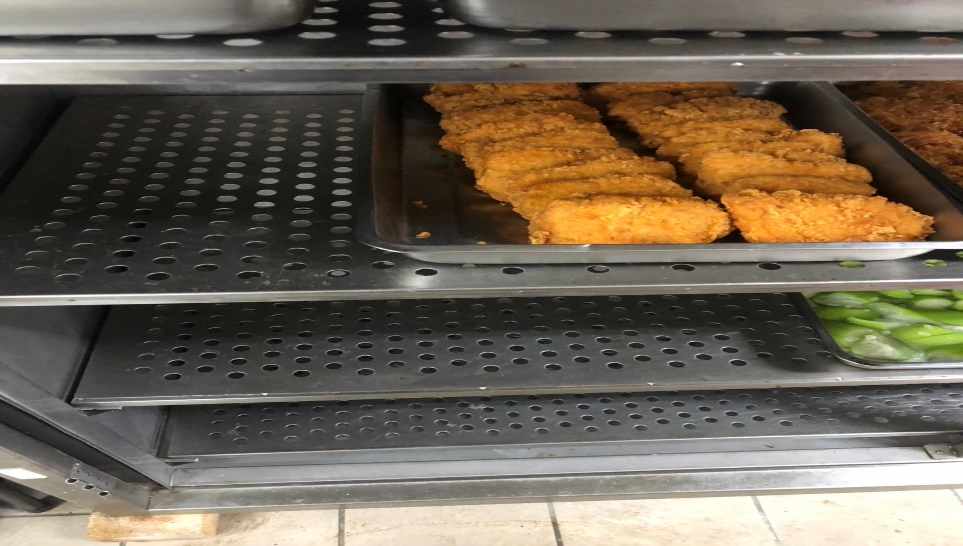 菜櫥櫃內層板不潔(已改善)小食麵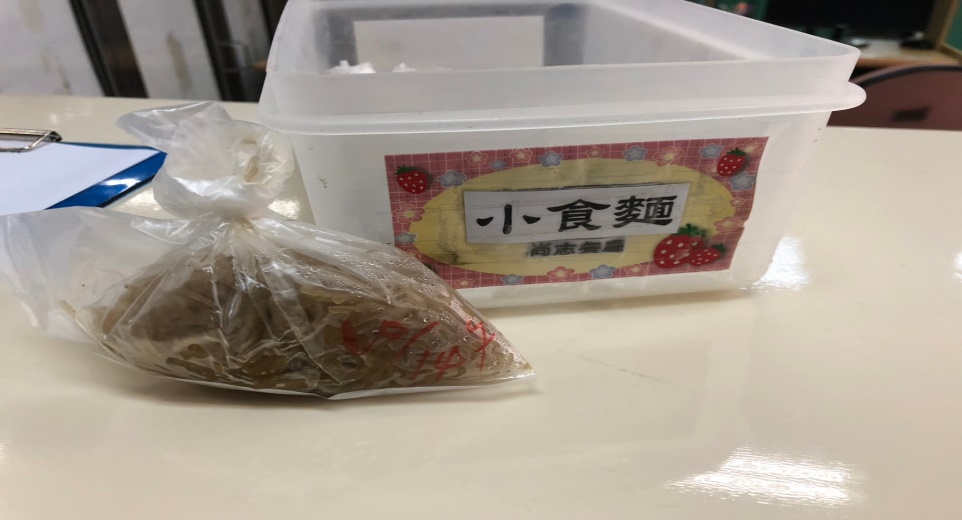 食材留樣未寫上日期(已改善)哈瓦那義大利麵&焗烤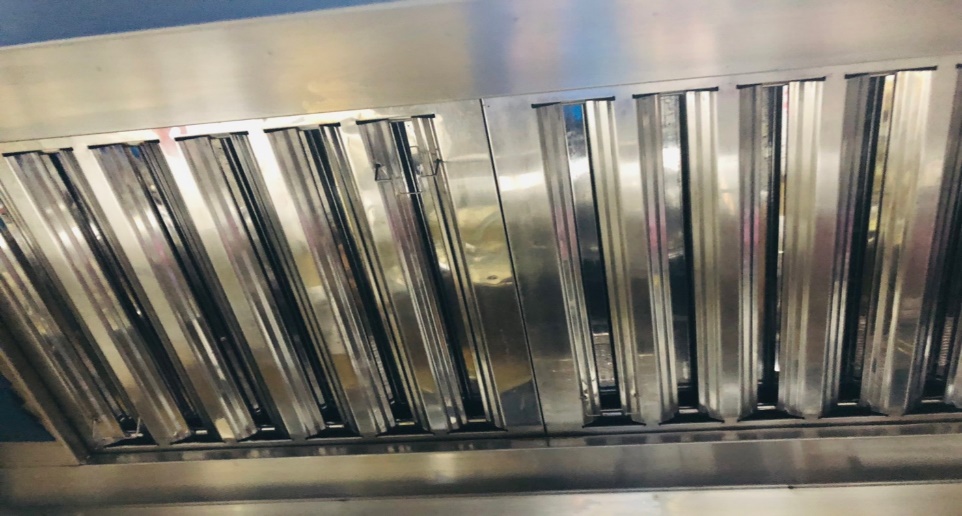 抽油煙機不潔(已改善)八方雲集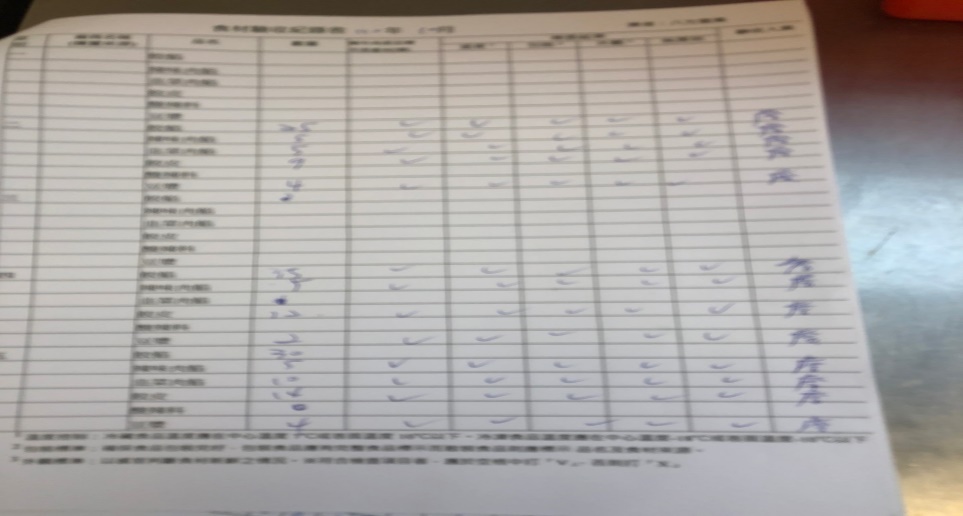 驗收表單未寫(已改善)八方雲集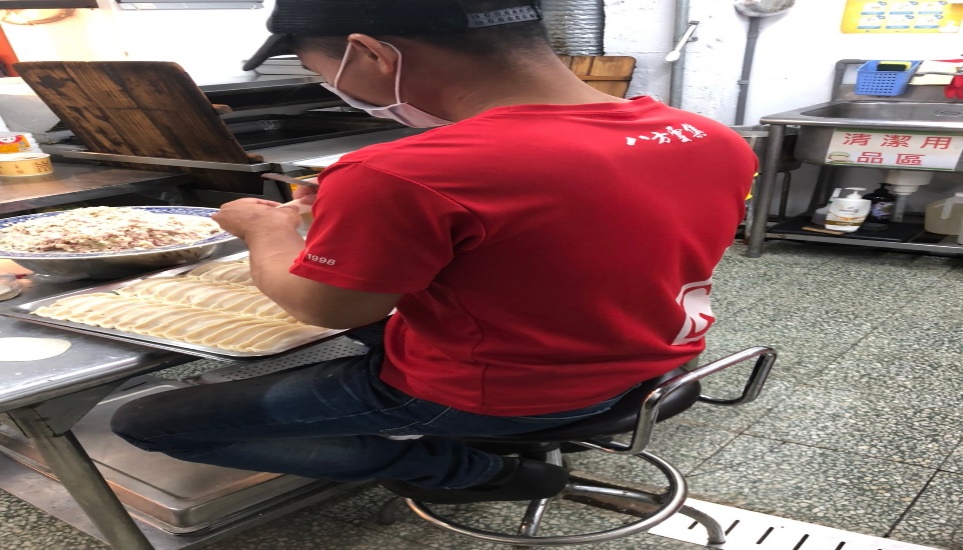 工作人員未戴網帽(已現場改進)和塗指甲油(已改善)真元氣滷味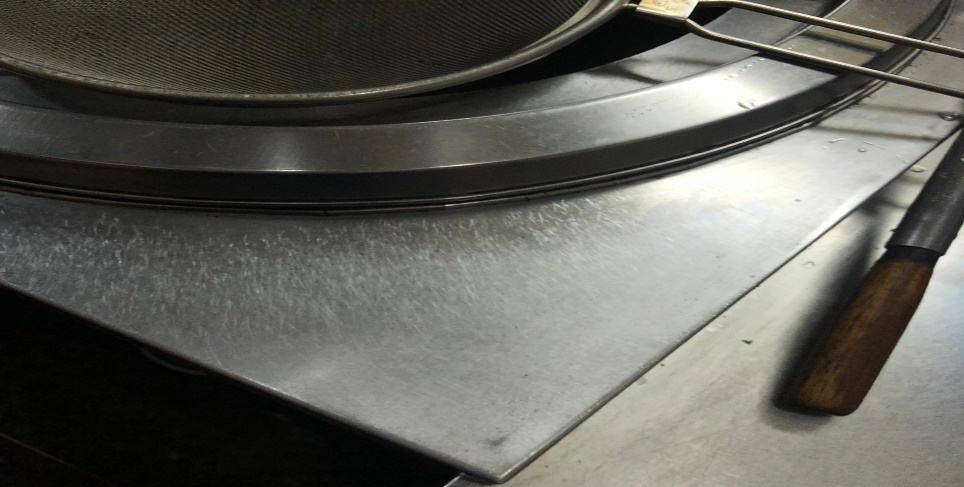 鍋爐周圍不潔(已改善)陳記咖哩鐵板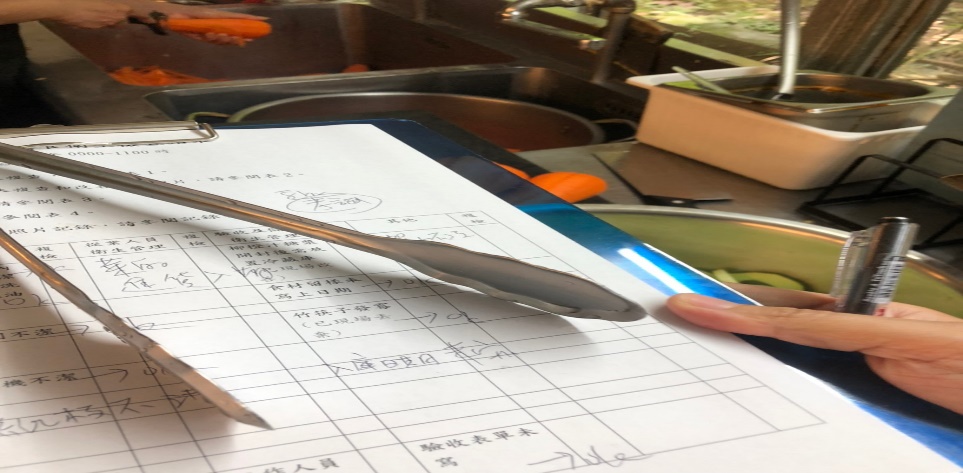 夾子沒洗乾淨(已改善)餐廳作業場所衛生管理從業人員衛生管理驗收及儲存衛生管理其他尚志尚志自助餐/中央廚房層架上不潔蔬菜需寫上入庫日期尚志小食麵尚志真元氣滷味尚志小綿羊快餐尚志哈瓦那義大利麵&焗烤尚志壹而美早餐食材入庫日期未填寫尚志OA咖啡茶飲紙箱不潔經營99早餐經營玉福滷味經營陳記咖哩鐵板經營八方雲集尚志自助餐/中央廚房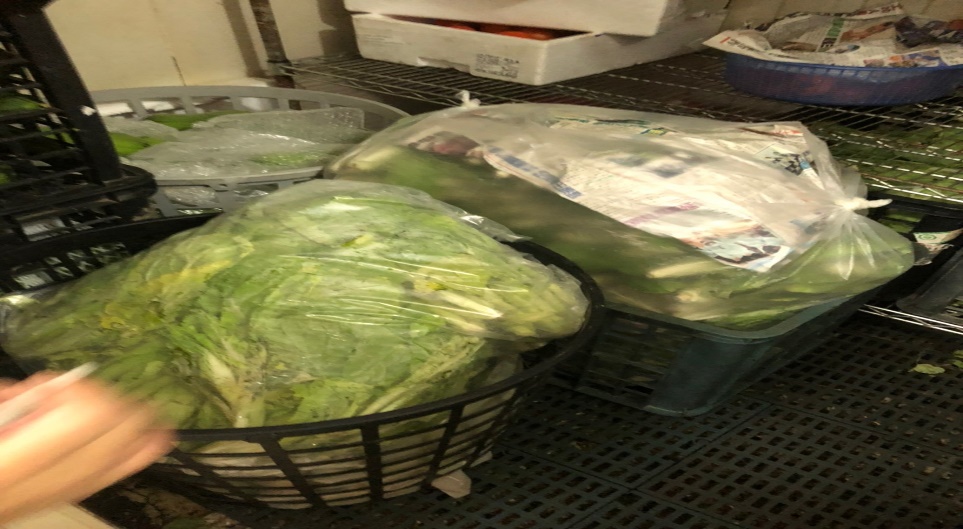 蔬菜需寫上入庫日期尚志自助餐/中央廚房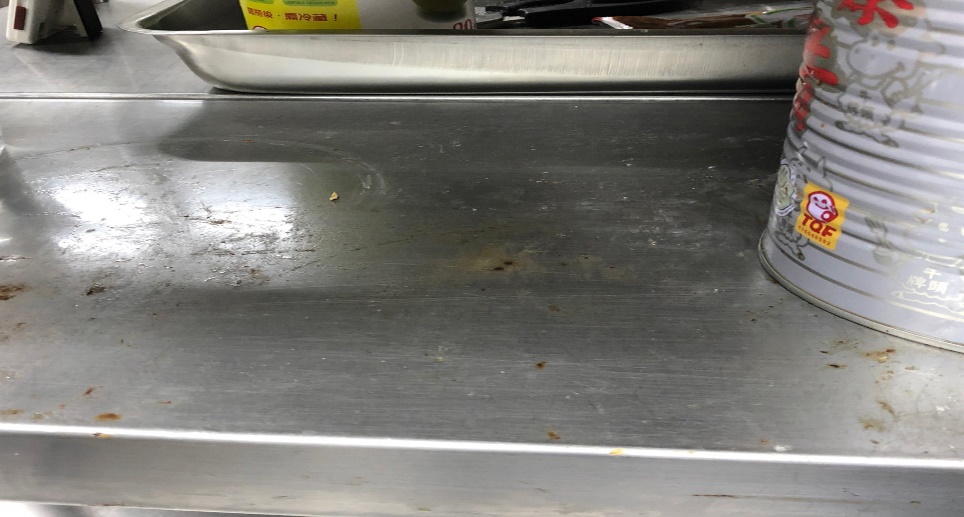 層架上不潔壹而美早餐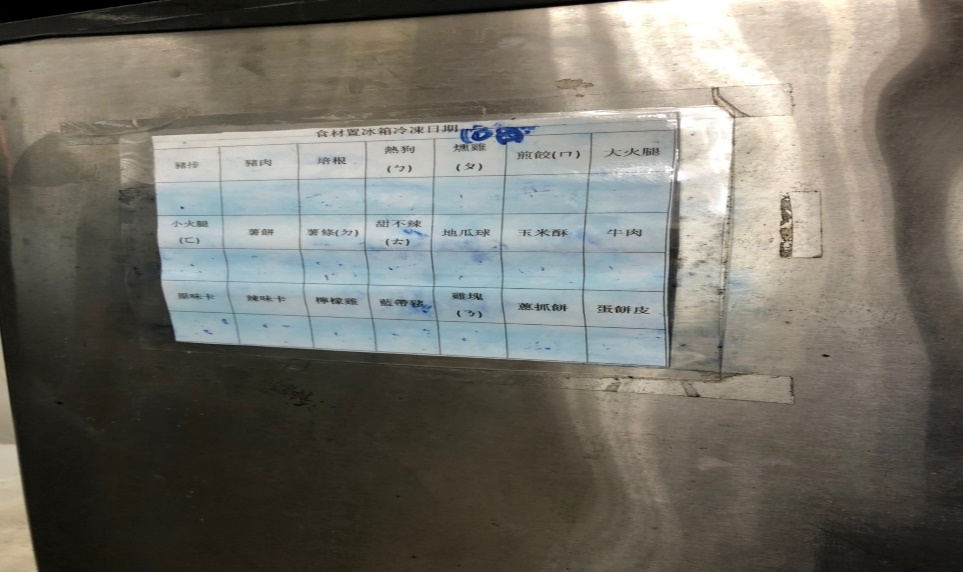 食材入庫日期未填寫OA咖啡茶飲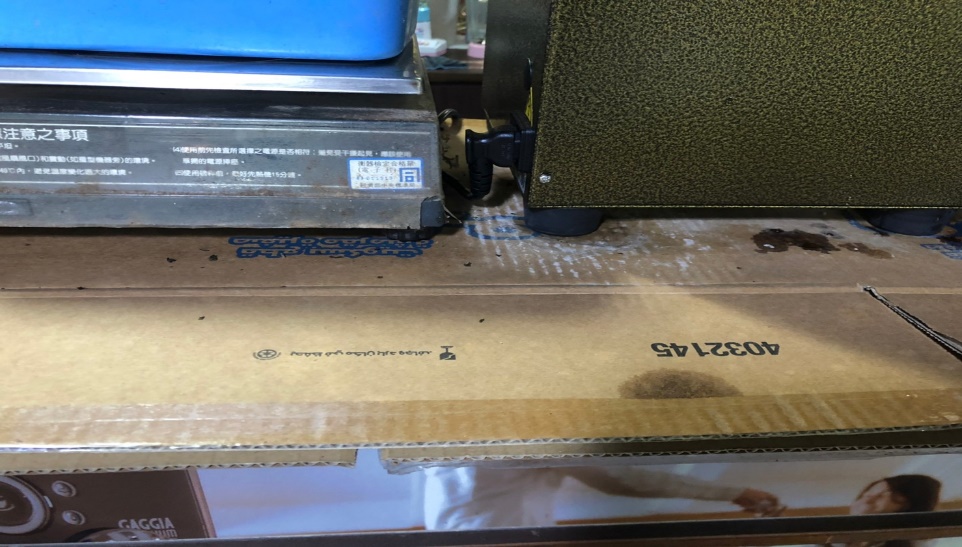 紙箱不潔餐廳/菜餚照片中心溫度尚志自助餐/中央廚房滷雞翅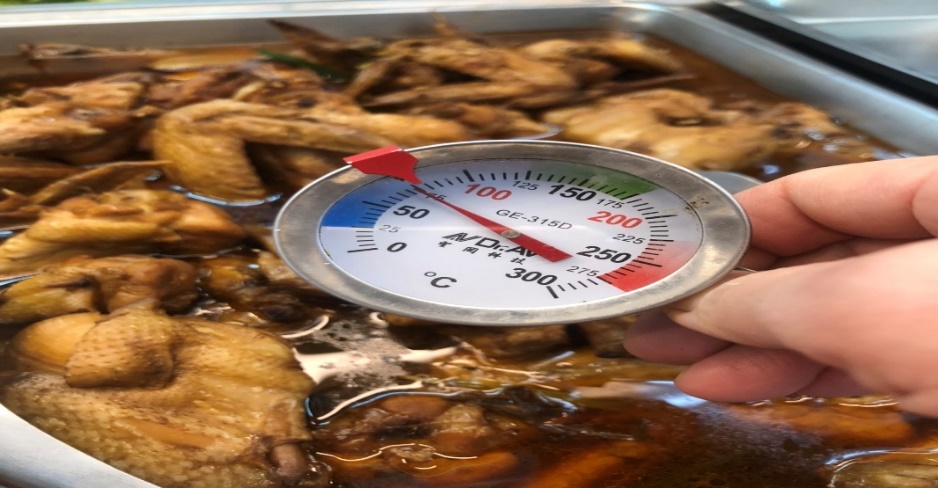 75℃ 承辦人總務處組長總務長